Специальный Олимпийский комитет Свердловской области (СОК  СО)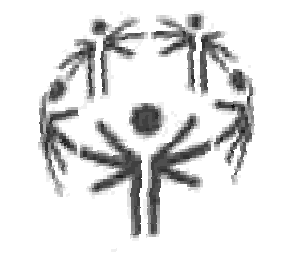 ______________________________________________________________________________________________________620028 г. Екатеринбург ул. Татищева, 78Телефон 8 912 6164334. Адрес электронной почты oboiko2008@yandex.ru	Календарный планспортивных мероприятий Специального Олимпийского комитета Свердловской области на 2019 годИсполнительный директор СОК СО                               №Наименование мероприятияПланируемые срокиисполненияКол-во днейКол-во участниковМесто проведения1.Первенство Свердловской области по  гонкам на снегоступах по программе Специальной Олимпиады 2019 г.16 февраля 160г. ЕкатеринбургЕкатеринбургская школа-интернат № 122.Первенство Свердловской области по волейболу и Юнифайд-волейболу по программе Специальной Олимпиады 2019 г.26 февраля 180г. ЕкатеринбургЕкатеринбургская школа № 13.Первенство Свердловской области по  пауэрлифтингу по программе Специальной Олимпиады 2019 г.2 марта120г. КамышловКамышловский гуманитарно-технологический техникум4.Первенство Свердловской области по  лыжным гонкам по программе Специальной Олимпиады 2019 г.18 – 22 марта4120Первоуральский районп. Билимбай с/п «Дюжонок»5.Первенство Свердловской области по футболу 7х7 среди юношей и девушек и Юнифайд-футболу среди юношей по программе Специальной Олимпиады 2019 г.25 – 27 марта170г. ЕкатеринбургФутбольная академияФМ «Урал»6.Первенство Свердловской области по  горным видам спорта по программе Специальной Олимпиады 2019 г.30 марта120г. ЕкатеринбургГЛК «Уктус»7. Первенство Свердловской области по  плаванию по программе Специальной Олимпиады 2019 г.3 апреля150г. ЕкатеринбургБассейн «Университетский»УрФУим. Б. Н. Ельцина8.Первенство Свердловской области по легкой атлетике по программе Специальной Олимпиады 2019 г.13-14 апреля2120г. ЕкатеринбургЛегкоатлетический манеж УрФУим. Б. Н. Ельцина9.Первенство Свердловской области по баскетболу по программе Специальной Олимпиады 2019 г.апрель3-я декада150г. ЕкатеринбургЕкатеринбургская школа № 110.Спортивно – оздоровительные соревнования  школьников «Юный динамовец»май3-я декада1120г. Екатеринбург стадион «Динамо»11.Первенство Свердловской области по бочче по программе Специальной Олимпиады 2019 г.июнь1-я декада180г. ЕкатеринбургТЦ «Мега»12.Первенство Свердловской области по настольному теннису и Юнифайд-настольному теннису по программе Специальной Олимпиады  2019 г.октябрь1-я декада250г. ЕкатеринбургЕкатеринбургская школа № 1